1.InnledningDette dokumentet gir en beskrivelse av system for kvalitetssikring og kvalitetsutvikling av skole og barnehager i Lebesby kommune. Kvalitetssystemet er utarbeidet med hjemmel i Opplæringsloven §13.10 og barnehageloven kap.3 §7 første ledd, samt vedtak fattet av Lebesby kommunestyre den 07.06.18, i saksnr PS 34/18. 1.1FormålFormålet med kvalitetssystemet er å sikre at skole og barnehage har en praksis som er i tråd med lover, forskrifter, læreplanverket, rammeplan og kommunale retningslinjer. Systemet ivaretar opplæringsloven- og barnehagelovens krav om internkontroll, kvalitetssikring og kvalitetsutvikling av skole- og barnehage. Kvalitetssystemet er primært et arbeidsredskap for skole- og barnehageeier, rektorer og styrere. Alle skoler og barnehager skal ha utviklingsplaner som bygger på skole- og barnehagebasert vurderinger samt overordnede kommunale planer og nasjonale føringer.1.2 Nasjonale føringerOpplæringsloven pålegger skoleeier å ha et forsvarlig system for å vurdere og følge opp at skoleeier etterlever opplæringsloven §13.-10 hvor det fremkommer følgende:Kommunen/fylkeskommunen og skoleeigaren for privat skole etter § 2-12 har ansvaret for at krava i opplæringslova og forskriftene til lova blir oppfylte, under dette å stille til disposisjon dei ressursane som er nødvendige for at krava skal kunne oppfyllast.Kommunen/fylkeskommunen og skoleeigaren for privat skole etter § 2-12 skal ha eit forsvarleg system for vurdering av om krava i opplæringslova og forskriftene til lova blir oppfylte. Kommunen/fylkeskommunen og skoleeigaren for privat skole etter § 2-12 skal ha eit forsvarleg system for å følgje opp resultata frå desse vurderingane og nasjonale kvalitetsvurderingar som departementet gjennomfører med heimel i § 14-4. Som ein del av oppfølgingsansvaret skal det utarbeidast ein årleg rapport om tilstanden i grunnskoleopplæringa og den vidaregåande opplæringa, knytt til læringsresultat, fråfall og læringsmiljø. Den årlege rapporten skal drøftast av skoleeigar dvs. kommunestyret, fylkestinget og den øvste leiinga ved dei private grunnskolane.Dette er ytterligere presisert i kap.2 i forskrift til opplæringsloven:§2-1.Skolebasert vurdering§2-2.Rapportering frå kommunen og fylkeskommunen§2-3.Nasjonale undersøkingar om læringsmiljøet til elevane§2-4.Prøver, utvalgsprøver og andre undersøkingarBarnehageeieren har iht barnehageloven kap.3 § 7 første ledd overordnede ansvar for at barnehagene drives i samsvar med gjeldende lover og regelverk, og gjennom dette et juridisk ansvar for kvaliteten på kommunens barnehagetilbud. I Lov om barnehage Kap.3 §7 fremgår følgende:     Barnehageeieren skal drive virksomheten i samsvar med gjeldende lover og regelverk.Kommunale barnehageeiere må legge frem opplysninger om tjenestedata. Ikke-kommunale barnehageeiere må legge frem opplysninger om tjenestedata og regnskapsdata. Departementet gir nærmere forskrifter om fremleggelse av tjenestedata og regnskapsdata.Barnehageeieren plikter å gi barnets bostedskommune de opplysninger som er nødvendige for å kunne føre et register som nevnt i § 8 fjerde ledd.Barnehageeieren skal fastsette barnehagens vedtekter. Vedtektene skal gi opplysninger som er av betydning for foreldrenes/de foresattes forhold til barnehagen, herunder:eierforhold formål, jf. §§ 1 og 1a opptakskriterierantall medlemmer i samarbeidsutvalgetbarnehagens åpningstid1.3 Kommunale føringerI tillegg til nasjonale føringer knyttet til kommunens ansvar for et forsvarlig system for vurdering og oppfølging av skoler og barnehager, vil lokale retningslinjer, planer og rutiner legge føringer for arbeidet. Dette vil blant annet være kommuneplanens samfunnsdel, økonomiplan, kompetanseplan, temaplaner, delegeringsreglement, og virksomhetsplaner på ulike nivå. Disse gir rammer og definerer lokale mål for arbeidet med kvalitetssikring og kvalitetsutvikling i skole og barnehage.De lokale målene skal ligge til grunn i arbeid med budsjett, planer og utviklingsarbeid uavhengig om dette er på politisk-, administrativt- eller barnehage/skole nivå.  I planverk, inkludert virksomhetsplaner skal mål og tiltak være knyttet til de overordnede målene på en slik måte at det er mulig å se sammenheng mellom nivåene og målene til den enkelte skole og barnehage. Mål og tiltaksplan skal være mulig å evaluere. Det forventes at virksomhetene med utgangspunkt i evaluering skal rapportere på resultatoppnåelse. Dette vil være grunnlag for eventuell rullering av tiltaksdel eller beslutning om å avslutte tiltak. Målene i kommuneplanens samfunnsdel «Lebesby mot 2035», skal sammen med nasjonale mål ha en overordnet funksjon. Nasjonale og kommunale mål er sammenfallende når det gjelder kvalitet i skole og barnehage. Læringsmiljø og læringsresultat med tilhørende målsettinger er vedtatte innsatsområde på begge nivå.De lokale målsettinger som skal legges til grunn i arbeid med kvalitetssikring og kvalitetsutvikling i skole og barnehage er samlet i modellen på neste side. Delmål koples til hver av hovedmålene (se eksempel i modellen). I tillegg skal også FNs konvensjon om barnas rettigheter være vektlagt i all planer og prosjekt som omhandler og angår barn og unge i Lebesby kommune. Kommuneplanens samfunnsdel, Lebesby mot 2035I arbeidet med å forme fremtidens Lebesby skal vi alltid ha fokus på å levere gode tjenester, ta klima, miljø og bærekraft på alvor, fremme folkehelse og gi barn og unge gode oppvekst vilkår.  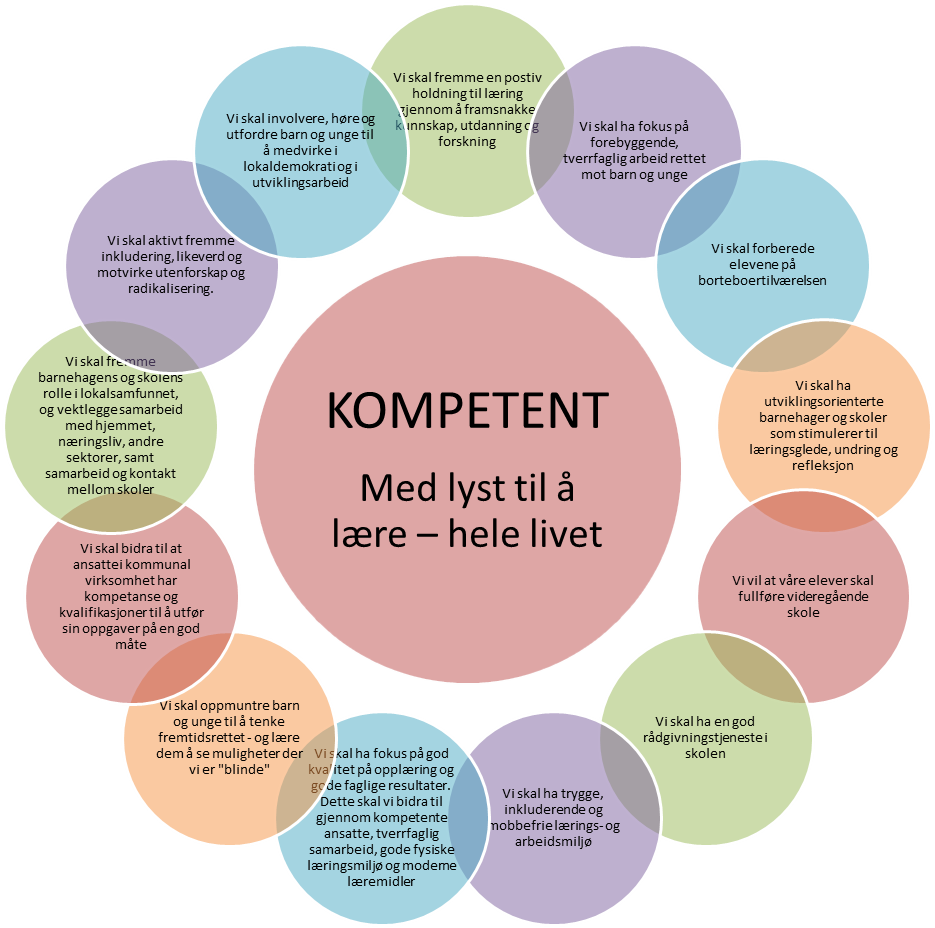 1.4 AnsvarForutsetningene for at et kvalitetssystem skal fungere på en god og hensiktsmessig måte, er at ansvaret og roller knyttet til systemet er avklart og forankret i organisasjonen. I dette arbeidet har de ulike nivåene følgende roller og ansvar:Kommunestyret er skoleeier og har det overordnede ansvaret for at rammene som nasjonale myndigheter har fastsatt i regelverket blir etterlevd og fulgt opp.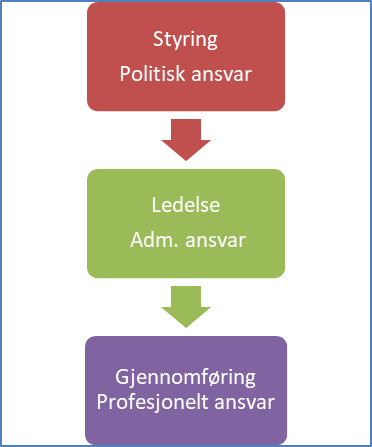 Rådmannen er den øverste administrative leder i kommunen, og ivaretar det totale administrative ansvaret i samsvar med lov og innenfor de rammene kommunestyret fastsetter.Oppvekstsjef er ansvarlig for å lede og følge opp arbeidet med kvalitetssystemet hos skoleeier på administrativt nivå.Rektor er ansvarlig for drift, oppfølging og gjennomføring av kvalitetssystemet på skolenivå.Styrer er ansvarlig for drift, oppfølging og gjennomføring av kvalitetssystemet på barnehagenivå.Kommunen/skole- og barnehageeier er også ansvarlig for veiledning og oppfølging av den enkelte skole og barnehage, samt påse at disse jevnlig kontrollerer og vurderer sin egen virksomhet knyttet til kvalitetskravene.2. System for kvalitetssikring og kvalitetsutviklingI Lebesby kommune har man fokus på tidlig - og helhetlig innsats fra barnehage og ut videregående opplæring. Derfor er det også utarbeidet felles kvalitetssystem for barnehage og skole.Kvalitetssystemet er i hovedsak et verktøy for skole- og barnehageeier, den enkelte skole, barnehage og alle ansatte. Det består av system for kontroll og for læring.System for kontroll, der formålet er å dokumentere hvilke rutiner skole og barnehage har, og hvilke retningslinjer de drives etter. I Lebesby kommune benyttes 1310.no og Qm+ som årshjul, internkontroll og ressursbank for kommunale retningslinjer, rutiner og planverk.System for læring, der formålet er å sørge for at læring, utvikling og forbedring skjer i den enkelte skole og barnehage, slik at denne er i stand til å utvikle seg som en lærende organisasjon til beste for barn og elever.  Kvalitetssystemet bygger på gjeldende lover og forskrifter som omhandler kvalitetssikring og kvalitetsutvikling av skoler og barnehage.   Systemet skal innfri følgende krav i opplæringsloven §13.10 og barnehageloven kap.3 §7 første ledd.Skole- og barnehageeier skal ha rutiner som gjør det mulig å bekrefte god tilstand og/eller avdekke og forebygge manglende overholdelse av gjeldende lover og forskrifter.Skole- og barnehageeier skal ha rutiner for oppfølging av vurderinger foretatt under pkt.1, samt av nasjonale føringer.Det skal utarbeides en årlig rapport/kvalitetsmelding om tilstanden i skole og barnehage. Kvalitetsmeldingen skal til kommunestyret for drøfting og politisk behandling. 2.1 Modell for kvalitetssystemSystemet for kvalitetssikring og kvalitetsutvikling legger til grunn at det skal gjennomføres prosesser på politisk-, administrativt- og på skole og barnehagenivå. For å sikre eierskap er brukermedvirkning er vektlagt på alle nivå.Arbeid med kvalitet i skole og barnehage involverer i Lebesby kommune 3 ulike nivå, som har ulike roller og ansvar, men hvor det også er kollektive prosesser.  Dette bidrar til mobilisering av alles kompetanse, utvikling av kunnskap om sektoren og den enkelte enhet, felles forståelse og felles mening og gjennom dette eierskap til innhold og kvalitet (Dag Langfjæran).  Modellene nedenfor viser at arbeid med kvalitet er en kontinuerlig prosess fra vurdering og analyse av kunnskapsgrunnlag til utforming av mål og tiltak, implementering, og evaluering. Det som kan oppleves som utfordrende er at deler av kunnskapsgrunnlaget gjelder nye elever hvert år samt elever som har avsluttet skolen.  Skoleeier bør derfor også sikre at elever følges opp over tid, og ikke kun knyttet til faste målepunkt som eks. nasjonale prøver.Modell for kvalitetssystem2.2. Kvalitetsmål Opplæringsloven og privatskoleloven med forskrifter inneholder krav til skoleeier, skolen og opplæringen, hvor de fleste regulerer ulike forutsetninger for kvalitet. Kvalitet i opplæringen og i barnehagen kjennetegnes av i hvilken grad de politisk fastsatte nasjonale- og lokale mål nås. Det skal utformes mål for hva som er god nok kvalitet i den enkelte kommune, skole og barnehage.  Skoleeier, den enkelte skole og barnehage skal utarbeide konkrete mål med utgangspunkt i egne forutsetninger og resultater når målene utformes.  Det vil si at man må ta utgangspunkt i kunnskapsgrunnlaget i dette arbeidet.Modellen nedenfor viser hvordan arbeid med kvalitetsutvikling er en kontinuerlig prosess. De innsamlede data danner grunnlag for analyse og kvalitetsvurdering. Læring bidrar til at man endrer praksis, setter nye mål og iverksetter tiltak. Planer rulleres, implementeres, vurderes og justeres. Kvalitetshjulet har tre forutsetninger:Intern vurdering av egen virksomhetTilsyn, kontroll og oppfølging av tredjepartKvalitetsvurdering med utgangspunkt i valgte kvalitetsindikatorer eller målepunkt på alle nivåKvalitetsvurdering og kvalitetshjul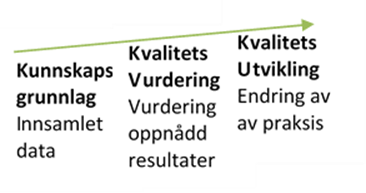 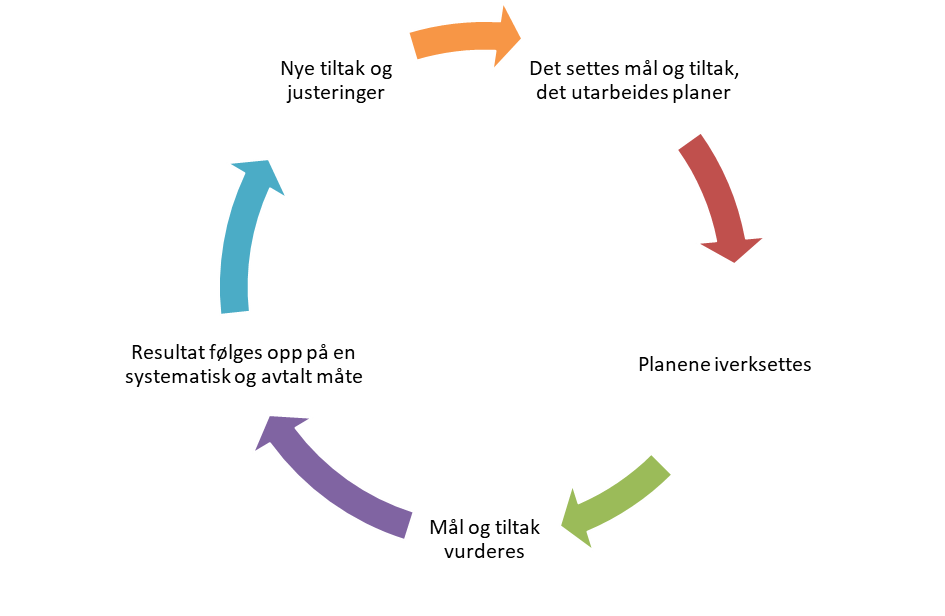 Fra nasjonalt hold er det vedtatt sektormål for grunnopplæringen og for barnehagen (Porp.1 S(2018-2019), som  skal danne grunnlag for prioritering av faglige mål og temaområder, og for utvikling av tiltak og virkemidler.  Disse er også nedfelt som overordnede for skole og barnehage i Lebesby kommune: Kvalitetsmålene er som følger:Alle barn i Lebesby barnehagene skal ha et godt og inkluderende leke- og læringsmiljøAlle barn og unge i Lebesby skolene og -barnehagene som har behov for det, får hjelp tidlig slik at alle får utviklet sitt potensialAlle elevene i Lebesby skolene har et godt og inkluderende læringsmiljø.De ansatte i Lebesby skolene og -barnehagene har høy kompetanse.Alle ansatte i Lebesby barnehagene har god tilgang til relevante tilbud av høy kvalitet.Alle ansatte i Lebesbyskolene lykkes i opplæringen og utdanningenMål og tiltak skal utarbeides med utgangspunkt i overordnede mål samt kommunale mål som er nedfelt i kommuneplanens samfunnsdel.2.3 Kvalitetsområder og kunnskapsgrunnlagKvaliteten i skole og barnehage påvirkes av ulike forhold, dette kan være alt fra kompetanse, bemanning, fysiske forhold, økonomi osv.  Nasjonale myndigheter definerer dette som strukturkvalitet, prosesskvalitet og resultatkvalitet. 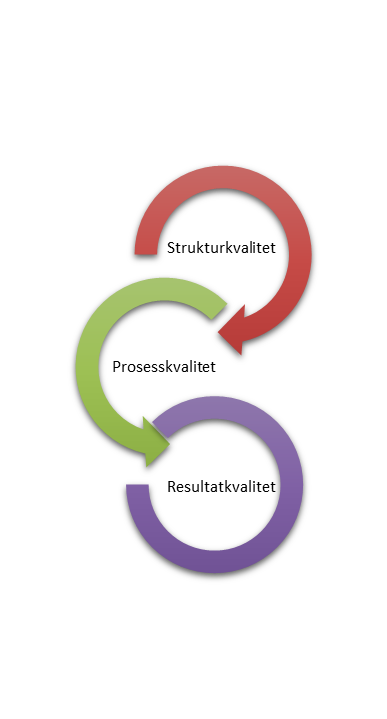 Strukturkvalitet beskriver ytre forutsetninger som ressurser og organisasjon, mens prosesskvalitet dreier seg om arbeidet i den enkelte skole og barnehage. Resultatkvalitet beskriver det man ønsker å oppnå med den pedagogiske virksomheten som f.eks de overordnede kvalitetsmålene   for Lebesby kommune.Det vil si at de to førstnevnte er forutsetninger for hvilken kvalitet det blir på resultatet. Det er den enkelte skole- og barnehageeier som er ansvarlig for at skole og barnehage er i stand til å oppfylle vedtatte målsettinger. Kunnskapsgrunnlag og kvalitetsverktøy er sentrale elementer i kvalitetssystemet. Dette skal gi barnehager, skoler og skoleeiere grunnlag for å vurdere og videreutvikle kvaliteten i barnehagene, skolene og sektoren for øvrig. For å kunne vurdere måloppnåelse må det foreligge et kunnskapsgrunnlag som er mulig å analysere og evaluere. Kunnskapsgrunnlaget, det vil si det som skal måles og vurderes må sees i direkte sammenheng med kvalitetsområdene.Lebesby kommune deltok i satsningen «God skole- og barnehageeier» i regi av KS i perioden 2017-2018. Det ble da bestemt at man skulle ha fokus på, og arbeide med kvalitet i skole og barnehage.  Det ble definert kvalitetsområder, og hva kunnskapsgrunnlaget skulle ta utgangspunkt i. Disse kvalitetsområdene er sammenfallende med de overordnede målsettingene i vedtatt samfunnsdel, samt nasjonale føringer.  Arbeid med kvalitetssikring og kvalitetsutvikling vil derfor skje med utgangspunkt i kvalitetsområder med tilhørende kunnskapsgrunnlag slik det fremgår i tabellen nedenfor.Kvalitetsområder for skoler og barnehage i Lebesby kommune3.KvalitetssikringArbeid med kvalitetsutvikling og kvalitetssikring er basert på analyse og vurdering  (kvalitetsvurdering) av kunnskapsgrunnlag knyttet til ulike kartlegginger og undersøkelser.  Noen av disse er skole- og barnehageeier pålagt å gjennomføre. Dette gjelder:nasjonale prøverkartleggingsprøverelevundersøkelsen I tillegg skal det årlig utarbeides kvalitetsrapport/kvalitetsmelding om læringsresultat, læringsmiljø og gjennomføring på kommunalt nivå. Det er obligatorisk at rapporten/meldingen blir drøftet og behandlet politisk. Det er opp til kommunen om man ønsker å sende rapporten/meldingen til Fylkesmannen. I tillegg har UDIR utviklet flere verktøy for som skole- og barnehageeier samt og skoleledere og styrere kan benytte i arbeidet med kvalitetsvurdering.  Flere av disse er tatt i kvalitetsområdene for Lebesby kommune i tabellen over.3.1Kvalitetsikring Skole- og barnehagenivåSkoler og barnehager skal ha system og rutiner for gjennomføring, vurdering og oppfølging av utvikling, trivsel, læringsutbytte og læringsmiljø. For skolene er dette presisert i forskrift til opplæringsloven §2.1: Skolen skal jamleg vurdere i kva grad organiseringa, tilrettelegginga og gjennomføringa av opplæringa medverkar til å nå dei målane som er fastsette i Læreplanverket for kunnkapsløftet. Elevane skal ivolverast i denne vurderinga. Skoleeigaren har ansvar for å sjå til at vurderinga blir gjennomførte etter føresetnadene. I prosessen med evaluering skal skole og barnehage:Vurdere hvilken kartlegging/undersøkelser som skal gjennomføres utover de som er obligatorisk jfr. nasjonale* og kommunale føringer**Vurdering og analyse skal presenteres og drøftes sammen med ansatte, foreldre, og elever (i skolene).Resultatet av vurdering og analyse skal være skriftlig og samles i en rapport, med forslag til tiltak. Dette vil også danne grunnlag for kvalitetsmelding som utarbeides av oppvekstsjefTiltakene skal innarbeides i skole- og barnehagens virksomhetsplan/utviklingsplan.Årshjul og internkontroll Arbeidet med oppfølging av kvalitetssystemet vil også være nedfelt i årshjul og internkontrollsystemet 1310.no som benyttes av skole og barnehage. Det er rektor og styrere som skal benytte dette i sitt daglige arbeid. Alle ansatte i Lebesby kommune skal ha tilgang til internkontrollsystemet Qm+. Der vil alle kommunale planer, retningslinjer og rutiner både for den enkelte virksomhet og det det som gjelder alle ansatte være tilgjengelig. Her meldes også alle avvik.3.2 Administrativt nivåOppvekstsjef skal vurdere og analysere resultatene fra kunnskapsgrunnlaget som foreligger i skoleporten og fra Statistikkportalen på kommunenivå.  På bakgrunn av dette utarbeides første utkast til kvalitetsmelding. Dette danner også grunnlag for utviklingssamtale med rektorer, styrere og intern kontrakt, samt oppvekstdag.Utviklingssamtale:Utviklingssamtalen er en samtale mellom skolens/barnehagen ledelse og oppvekstsjef. Oppvekstsjef gjennomfører utviklingssamtaler med rektorer og styrere, med utgangspunkt i analyse av kunnskapsgrunnlaget. Utviklingssamtalen fastsetter den enkeltes skoles/barnehages utviklingsmål og oppfølging av forhold som blir avdekket i utviklingssamtalenDet inngås internkontrakt mellom oppvekstsjef og den enkelte rektor og styrer, hvor skolens og barnehagens utviklingsområder og mål fastsettes.Oppvekstdag:Oppvekstsjef inviterer politikere, ledere, tillitsvalgte, verneombud og ledere for FAU og elevråd til felles oppvekstdag hvor kunnskapsgrunnlag blir presentert sammen med forslag til tiltak. Kvalitetsmelding:Oppvekstsjef utarbeider utkast til kvalitetsmelding med tiltaksdel som presenteres på oppvekstdag. På bakgrunn av resultatet fra oppvekstdagen, utformes oppvekstsjef forslag til kvalitetsmelding med tiltak som legges til politisk behandlingÅrshjul og internkontroll 1310.no:Arbeidet med oppfølging av kvalitetssystemet vil også være nedfelt i årshjul og internkontrollsystemet 1310.no som benyttes for skole og barnehage. Oppvekstsjef er ansvarlig for å legge inn aktiviteter med tidsfrister i systemet 1310.no. Aktuelle dokumenter i form av planer, rutiner og lovverk skal også legges inn av oppvekstsjef. Rektorer og styrere er ansvarlig for å følge dette opp samt kvittere ut oppgavene når de er utført.3.3 Kvalitetssikring på politisk nivåSkole- og barnehageeier skal ha kunnskap om skoler og barnehager i sin kommune, både som grunnlag for tilsyn og utvikling. I Lebesby kommune skjer dette via ulike rapportering i forbindelse med eks månedsrapporter og årsmelding. I tillegg arrangeres oppvekstdag som skal gi grunnlag for kvalitetsvurdering basert på kunnskapsgrunnlaget for den enkelte skole og barnehage. I St. melding nr.31 (2007-2008) pekes det på viktigheten av at styringsorganene i kommunen har et bevisst og kunnskapsbasert forhold til kvaliteten på grunnopplæringen.  Kvalitetsmeldingen skal bidra til å gi barnehageeier grunnlag for faglige og pedagogiske vurdering av kvalitet og innhold i barnehagen.Oppvekstdag: Oppvekstdag er en arena hvor kommunestyrets medlemmer møter tillitsvalgte, verneombud, leder for FAU, leder for elevråd og ungdomsråd samt ledere for skole og barnehage.Kvalitetsmelding med tiltaksdel presenteres for kommunestyrets medlemmer på oppvekstdag.Rektorer og styrer legger frem de områdene som skolen/barnehagen ønsker å arbeide videre med.Gruppearbeid der formål er å vurdere og prioritere tiltaksdel før den legges til politisk behandling.Resultatet legges til grunn for utforming av tiltaksdel i kvalitetsmeldingen som skal behandles politisk.Kvalitetsmelding:Oppvekstsjef utformer kvalitetsmelding med forslag til tiltaksdel basert på vurdering og analyse av kunnskapsgrunnlag, utviklingssamtaler, dialogmøter og oppvekstdag.Kvalitetsmeldingen legges til politisk behandling til Formannskapet og Kommunestyret. 4.Oppfølging og gjennomføringVedtatt kvalitetsmelding med tiltaksdel skal legges inn i virksomhetsplaner på alle nivå, samt legges til grunn for rullering av tiltaksdel i strategisk plan for kompetanseutvikling. Årshjul kvalitetssystemSkole og barnehage nivåSkole og barnehagebasert vurdering.Skoler og barnehage skal ha system og rutiner for å gjennomføring, vurdering og oppfølging av læringsutbytte og læringsmiljø.Rektorer/styrere skal årlig analysere og vurdere resultat fra kartlegging, prøver og undersøkelser som er gjennomført.Kunnskapsgrunnlaget legges til grunn for utviklingssamtalen med oppvekstsjef, og dialogmøter internt i virksomheten.Rektor/styrer gjennomfører dialogmøter med ansatte, foreldre og elever. Skole og barnehagen følger opp behov for tiltak og endring i sine utviklingsplaner.Rektor/styrer har ansvaret for implementering av planene.Administrativt nivåStyrke og forbedre kvalitet på opplæring, læringsmiljø og kvalitet i barnehagetilbudOppvekstsjef utarbeider utkast til kvalitetsmelding basert på kunnskapsgrunnlag innhentet fra skoleportenOppvekstsjef gjennomfører utviklingssamtaler med rektorer og styrere, med utgangspunkt i analyse av kunnskapsgrunnlaget.Utviklingssamtalen er en samtale mellom skolens/barnehagen ledelse og oppvekstsjef. I utviklingssamtalen fastsettes den enkeltes skoles/barnehages utviklingsmål og oppfølging av forhold som blir avdekket i utviklingssamtalenDet inngås internkontrakt mellom oppvekstsjef og den enkelte rektor og styrer, hvor skolens og barnehagens utviklingsområder og mål fastsettes.Oppvekstsjef utarbeider utkast til kvalitetsmelding med tiltaksdel som presenteres på oppvekstdag.Oppvekstsjef inviterer politikere, ledere, tillitsvalgte, verneombud og ledere for FAU og elevråd til felles oppvekstdag hvor kunnskapsgrunnlag blir presentert sammen med forslag til tiltak.Oppvekstsjef utformer forslag til kvalitetsmelding med tiltak som legges til politisk behandlingPolitisk nivåOppfølging avResultatvurdering og kvalitetsmeldingKvalitetsmelding med tiltaksdel presenteres for kommunestyrets medlemmer på oppvekstdag.Oppvekstdagen er en arena hvor kommunestyrets medlemmer møter tillitsvalgte, verneombud, leder for FAU, leder for elevråd og ungdomsråd samt ledere for skole og barnehage.Rektorer og styrer legger frem de områdene som skolen/barnehagen ønsker å arbeide videre med.Gruppearbeid der formål er å vurdere og prioritere tiltaksdel før den legges til politisk behandlingVedtatt kvalitetsmelding med tiltaksdel skal legges inn i virksomhetsplaner på alle nivå.StrukturkvalitetProsesskvalitetResultatkvalitetLokale KvalitetsområderGode barnehage- og skolebygg med uteområderHensiktsmessig barnehage- og skolestrukturOrganisering og bemanning slik at mandat og oppgaver kan utføres.Rekruttering og tilrettelegging for kompetanseutvikling LedelseOrganisering av barnehage og skoleInnhold, faglig som sosialtArbeids- og læringsmiljøSamspill og relasjoner i barnehage og skoleSkole- hjem samarbeidFå ufaglærte i skole og barnehageStabil bemanningFørskolebarn har gode språklige,kognitive og sosiale ferdigheterHøy skåre på trivselsundersøkelse i grunnskolenGode læringsresultater BrukertilfredshetKunnskapsgrunnlagKostraGSIUtdanningsspeiletBarnehagespeiletBasilBudsjett/regnskapVernerunder/HMS rapporterKompetansekartleggingReflexTilsynsrapporterElevundersøkelsen 5-10RelasjonskartleggingStåstedsanalyse (hvert 2 år)Antall § 9A saker MedarbeiderundersøkelseUtdanningsspeiletBarnehagespeiletKartleggingsprøverNasjonale prøverStandpunktskarakterGrunnskolepoengBemanning/GSISpesialundervisning/GSIOvergang barnehage/skoleForeldreundersøkelseProsessSkoleBarnehageKunnskapsgrunnlagKartlegging, undersøkelser og innhenting av statistikk/nøkkeltall som skal ligge til grunn for vurdering og analyseKartleggingsprøver*Nasjonale prøver*Elevundersøkelsen*Utviklingssamtaler med elevEksamen, standpunkt grunnskolepoengOvergang til vgsForeldreundersøkelse min.  hver 2 årMedarbeiderundersøkelse min. hver 2 årStåstedsanalyse hver 2 årReflex min. en gang pr.2 årskolebidragsindikatorerGSI*VernerundeKompetanse BemanningLærenorm/lærertetthetTRAS**Alle med**MIO**Overgang til grunnskoleForeldreundersøkelse min. hver 2 årMedarbeiderundersøkelse min. hver.2 årStåstedsanalyse min. hver 2 årBASIL*VernerundeReflex min. en gang pr.2 årKompetanse BemanningPedagognorm Vurdering og analyseRektor foretar en vurdering og analyse av kunnskapsgrunnlaget.Presenteres på fellesmøte, eventuelt  over flere møter.Felles drøftinger og refleksjoner ved bruk av IGP metoden.Innspill og forslag til tiltak lages og nedfelles i referat som så sendes ut til alle som deltok, og tas med i dialogmøte.Styrer foretar en vurdering og analyse av kunnskapsgrunnlaget.Presenterer på fellesmøte, , eventuelt  over flere møter.Felles drøftinger og refleksjoner ved bruk av IGP metoden.Innspill og forslag til tiltak lages og nedfelles i referat som så sendes ut til alle som deltok, og tas med i dialogmøte.DialogmøteRektor inviterer skolemiljøutvalget (ansatte, foreldre, elever) til dialogmøte.Rektor presenterer  resultat  fra nasjonale prøver og elevundersøkelsen  Felles prosess ved bruk av IGP metodenOppsummering av prosessenInformasjon om veien videreStyrer inviterer foreldre og ansatte til dialogmøte. Styrer velger ut hvor mange som skal delta.Styrer presenterer nøkkeltall knyttet bemanning og kompetanse, fysiske arbeidsmiljø, overgang til skole, hvordan man arbeider med kartlegging- forbedringsområder.Felles prosess ved bruk av IGP metodenOppsummering av prosessenInformasjon om veien videreUtviklingssamtale Rektor blir invitert til utviklingssamtale med oppvekstsjef, hvor rektor legger frem vurdering og analyse av kunnskapsgrunnlag, og dialogmøte.Styrer blir invitert til utviklingssamtale med oppvekstsjef, hvor styrer legger frem vurdering og analyse av kunnskapsgrunnlag og dialogmøte.PlanNår kvalitetsmeldingen er vedtatt skal rektor innarbeider forslag og innspill fra fellesmøte med ansatte og dialogmøte inn i skolens virksomhetsplan/utviklingsplan.Når kvalitetsmeldingen er vedtatt skal styrer innarbeider forslag og innspill fra fellesmøte med ansatte og dialogmøte inn i skolens virksomhetsplan/utviklingsplan.Tiltak og gjennomføringRektor er ansvarlig for at mål og tiltak i virksomhetsplan/utviklingsplan blir gjennomført og fulgt opp. Tiltaksdelen rulleres årlig .Styrer er ansvarlig for at mål og tiltak i virksomhetsplan/utviklingsplan blir gjennomført og fulgt opp. Tiltaksdelen rulleres årlig .NårAktivitetAnsvarSeptember- novemberElevundersøkelsen 5.-10 trinnRektorSeptember- novemberNasjonale prøver Rektor og lærereSeptember- novemberTRAS, Alle Med, MIO StyrerSeptember- novemberAndre kartleggingerRektor og styrerSeptember- novemberMedarbeiderundersøkelse (hvis det er bestemt)Rektor og styrerSeptember- novemberBASILRapporteringStyrere ,oppvekstsjefDesemberVedtak BudsjettKommunestyretJanuar- februarAnalyse og vurdering av kunnskapsgrunnlagRektorStyrerOppvekstsjefJanuar- februarOrientering om kunnskapsgrunnlag Statistikk fra skoleporten om resultat fra eksamen, standpunkt, grunnskolepoeng sendes til rektorer, rådmann og ordførerOppvekstsjefMars- aprilFellesmøte med ansatteRektor og styrerMars- aprilDialogmøteRektor og styrerMars- aprilUtviklingssamtale med rektorer/styrereOppvekstsjef Mars- aprilOvergang barnehage- skoleRektor og styrerMai- juniOppvekstdagOppvekstsjefMai- juniKvalitetsmelding ferdigstillesOppvekstsjefMai- juniPolitisk behandling av Kvalitetsmelding KommunestyretMai- juniRevidert BudsjettRektor/styrereOppvekstsjefKommunestyretAugust- OktoberKompetansekartlegging i skole og barnehageRullering av tiltaksdelOppvekstsjefAugust- OktoberKonsekvensjustert budsjettRektor/styrereOppvekstsjefKommunestyretAugust- OktoberGSIRapportere RektorOppvekstsjefAugust- OktoberRullering av planer, implementering og gjennomføringVedtatte mål og tiltak legges inn i virksomhetsplaner og utviklingsplaner i skole, barnehage og på sektornivåRektorStyrerOppvekstsjef